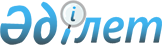 Об утверждении Правил привлечения и квалификационного отбора независимых экспертов, а также оплаты независимой экспертизыПриказ Министра энергетики Республики Казахстан от 17 мая 2022 года № 173. Зарегистрирован в Министерстве юстиции Республики Казахстан 18 мая 2022 года № 28105.
      Сноска. Заголовок - в редакции приказа Министра энергетики РК от 29.02.2024 № 88 (вводится в действие по истечении шестидесяти календарных дней после дня его первого официального опубликования).
      В соответствии с пунктом 2 статьи 140 Кодекса Республики Казахстан "О недрах и недропользовании" ПРИКАЗЫВАЮ:
      1. Утвердить прилагаемые Правила привлечения и квалификационного отбора независимых экспертов, а также оплаты независимой экспертизы.
      Сноска. Пункт 1 - в редакции приказа Министра энергетики РК от 29.02.2024 № 88 (вводится в действие по истечении шестидесяти календарных дней после дня его первого официального опубликования).


      2. Департаменту государственного контроля в сферах углеводородов и недропользования Министерства энергетики Республики Казахстан в установленном законодательством Республики Казахстан порядке обеспечить:
      1) государственную регистрацию настоящего приказа в Министерстве юстиции Республики Казахстан;
      2) размещение настоящего приказа на интернет-ресурсе Министерства энергетики Республики Казахстан;
      3) в течение десяти рабочих дней после государственной регистрации настоящего приказа в Министерстве юстиции Республики Казахстан представление в Департамент юридической службы Министерства энергетики Республики Казахстан сведений об исполнении мероприятий, предусмотренных подпунктами 1) и 2) настоящего пункта.
      3. Контроль за исполнением настоящего приказа возложить на курирующего вице-министра энергетики Республики Казахстан.
      4. Настоящий приказ вводится в действие со дня его первого официального опубликования и распространяется на правоотношения, возникшие с 7 марта 2022 года.
      "СОГЛАСОВАН"Министерство экологии,геологии и природных ресурсовРеспублики Казахстан Правила привлечения и квалификационного отбора независимых экспертов, а также оплаты независимой экспертизы
      Сноска. Правила - в редакции приказа Министра энергетики РК от 29.02.2024 № 88 (вводится в действие по истечении шестидесяти календарных дней после дня его первого официального опубликования). Глава 1. Общие положения
      1. Настоящие Правила привлечения и квалификационного отбора независимых экспертов, а также оплаты независимой экспертизы (далее – Правила) разработаны в соответствии с пунктом 2 статьи 140 Кодекса Республики Казахстан "О недрах и недропользовании" и определяют порядок привлечения и квалификационного отбора независимых экспертов для проведения независимой экпертизы базовых проектных документов и анализов разработки, а также оплаты независимой экспертизы.
      2. В настоящих Правилах используются следующие понятия:
      1) центральная комиссия по разведке и разработке месторождений углеводородов (далее – Центральная комиссия) – комиссия, осуществляющая государственную экспертизу базовых проектных документов и анализов разработки с привлечением независимых экспертов, обладающих специальными знаниями в области геологии и разработки и не заинтересованных в результатах экспертизы;
      2) независимая экспертиза – независимое исследование, основанное на применении научно – обоснованных методик, проводимое квалифицированными экспертами, обладающими специальными знаниями в области геологии и разработки, и не заинтересованными в результатах экспертизы;
      3) независимый эксперт – физическое лицо, прошедшее квалификационный отбор в уполномоченном органе в области углеводородов, обладающее специальными знаниями в области геологии и разработки, и не заинтересованное в результатах экспертизы.
      4) комиссия для проведения квалификационного отбора и назначения кандидатов независимыми экспертами (далее – Комиссия) – комиссия, создаваемая уполномоченным органом в области углеводородов в целях осуществления квалификационного отбора независимых экспертов для проведения независимой экспертизы базовых проектных документов и анализов разработки (далее – Проекты). Глава 2. Порядок привлечения независимых экспертов для проведения независимой экспертизы базовых проектных документов и анализов разработки
      3. Независимые эксперты привлекаются для независимой экспертизы, в рамках которой Центральной комиссией назначается:
      1) по Проекту разведочных работ, предусматривающему разведочные работы по оценке, разведочные работы на море и (или) увеличение участка недр, – 1 (один) независимый эксперт;
      2) по Проекту пробной эксплуатации – 1 (один) независимый эксперт;
      3) по Проекту разработки – 2 (два) независимых эксперта;
      4) по Анализу разработки – 2 (два) независимых эксперта.
      Центральная комиссия в течение 3 (трех) рабочих дней со дня получения от недропользователя (оператора по контракту на недропользование, доверительного управляющего) Проекта направляет его эксперту для проведения независимой экспертизы с одновременным уведомлением недропользователя (оператора по контракту на недропользование, доверительного управляющего).
      К проведению независимой экспертизы не привлекается эксперт, принимавший непосредственное участие в подготовке Проекта и (или) аффилированный с лицами, составившими и (или) утвердившими Проект.
      4. Независимая экпертиза проекта разведочных работ, предусматривающего разведочные работы по оценке, разведочные работы на море и (или) увеличение участка недр, (изменений и дополнений к нему) проводится в течение 20 (двадцати) рабочих дней, проектов пробной эксплуатации в течение 20 (двадцати) рабочих дней и проектов разработки месторождения (изменений и дополнений к ним), анализов разработки в течение 30 (тридцати) рабочих дней.
      5. Заключение независимого эксперта, составленное по результатам независимой экспертизы, в произвольной форме предоставляется в Центральную комиссию в течение срока, предусмотренного пунктом 4 настоящих Правил.
      6. Независимые эксперты, проводившие независимую экспертизу Проекта, приглашаются на заседание Центральной комиссии для пояснения своего заключения независимой экспертизы.
      При установлении Центральной комиссией в рамках экспертного заключения несоответствия Проекта нормам Единых правил по рациональному и комплексному использованию недр, утвержденных приказом Министра энергетики Республики Казахстан от 15 июня 2018 года № 239 (зарегистрирован в Реестре государственной регистрации нормативных правовых актов за № 17131), не выявленного независимым экспертом, назначение такого независимого эксперта на проведение независимой экспертизы не производится в течение последующих шести месяцев, а при наличии таких замечаний в двух экспертных заключениях Центральной комиссии – до проведения очередного квалификационного отбора. Глава 3. Квалификационный отбор независимых экспертов для проведения независимой экспертизы базовых проектных документов и анализов разработки
      7. Проведение квалификационного отбора независимых экспертов состоит из следующих этапов:
      1) публикация объявления о проведении квалификационного отбора на интернет – ресурсе уполномоченного органа в области углеводородов;
      2) прием документов уполномоченным органом в области углеводородов от кандидатов в независимые эксперты;
      3) рассмотрение Комиссией документов кандидатов на соответствие требованиям к независимому эксперту, установленным пунктами 9 и 10 настоящих Правил;
      4) проведение отбора среди кандидатов в соответствии с пунктом 21 настоящих Правил;
      5) заключение Комиссии.
      8. Объявление о проведении квалификационного отбора включает следующие сведения:
      1) наименование уполномоченного органа в области углеводородов, проводящей квалификационный отбор, с указанием его местонахождения, почтовый адрес, номера телефонов, адреса электронной почты;
      2) требования к кандидатам в соответствии с пунктами 9 и 10 настоящих Правил;
      3) срок приема документов 10 (десять) рабочих дней, который исчисляется со следующего рабочего дня после публикации объявления на интернет-ресурсе уполномоченного органа в области углеводородов;
      4) перечень необходимых документов;
      5) дата и время проведения отбора.
      9. Для кандидата, изъявившего желание участвовать в квалификационном отборе независимых экспертов, устанавливаются следующие требования:
      1) наличие гражданства Республики Казахстан;
      2) наличие диплома о высшем профильном образовании в нефтегазовой отрасли (для документов об образовании, выданных зарубежными образовательными организациями необходимо наличие документа, подтверждающего прохождение процедуры признания в случаях, предусмотренных статьей 39 Закона Республики Казахстан "Об образовании");
      3) наличие опыта работы в области геологии или разработки месторождений углеводородов не менее 15 (пятнадцати) лет, либо иметь опыт работы в научно – исследовательских институтах и организациях, специализирующихся на проектировании Проектов не менее 15 (пятнадцати) лет.
      10. Кандидат в независимые эксперты и независимый эксперт не должны быть членами Центральной комиссии и Комиссии.
      11. Кандидат, изъявивший желание участвовать в квалификационном отборе, представляет уполномоченному органу в области углеводородов заявку, заполненную в произвольной форме, с приложением следующих документов:
      1) копию документа, удостоверяющего личность;
      2) копию документа, подтверждающего трудовую деятельность по профилю (трудовая книжка либо документ, подтверждающий опыт работы в профессиональной сфере (выписка из приказов));
      3) копию документа об образовании.
      12. Документы представляются кандидатом в течение 10 (десяти) рабочих дней после публикации объявления.
      13. Оригиналы документов, указанных в пункте 12 настоящих Правил, представляются для сверки не позднее, чем за один рабочий день до начала отбора.
      14. Комиссия создается решением руководителя уполномоченного органа в области углеводородов либо лица, исполняющего его обязанности. В состав Комиссии входят:
      представители уполномоченного органа в области углеводородов, в том числе председатель Комиссии;
      представители Центральной комиссии (по согласованию);
      представитель уполномоченного органа по изучению недр (по согласованию);
      представители объединений (ассоциаций, союзов, организаций) в области геологии и разработки (по согласованию).
      15. Для организации деятельности Комиссии назначается секретарь Комиссии.
      Секретарь Комиссии выполняет организационные функции, не является членом Комиссии и не принимает участие в голосовании.
      16. Секретарь Комиссии формирует повестку дня заседания Комиссии и оформляет протоколы заседаний.
      17. Комиссия в течение 3 (трех) рабочих дней после окончания срока приема документов рассматривает представленные документы на соответствие кандидатов требованиям к независимому эксперту и принимает решение о допуске участников к отбору.
      В случае представления неполного пакета документов, либо недостоверных сведений, кандидат не допускается к прохождению отбора.
      18. Решение оформляется в виде протокола и подписывается председателем, членами и секретарем Комиссии.
      19. На основании решения Комиссии секретарь формирует список кандидатов, допущенных к отбору и график его проведения.
      20. Кандидаты, допущенные к отбору, уведомляются секретарем Комиссии о дате, времени и место проведения отбора.
      Уведомление кандидатов осуществляется по телефону либо посредством направления уведомлений на электронные адреса или мобильные телефоны кандидатов.
      21. Комиссия формирует перечень из профильных вопросов. Кандидат, принимающий участие в квалификационном отборе и допущенный к нему, проходит собеседование, в ходе которого кандидату задается 5 (пять) профильных вопросов в области геологии или разработки.
      22. Собеседование проводится индивидуально с каждым кандидатом и фиксируется с помощью технических средств записи, о чем предупреждается кандидат.
      23. Комиссия, на основании представленных документов, а также по результатам проведенного квалификационного отбора принимает решение о назначении такого кандидата независимым экспертом.
      24. Решение Комиссии принимается в отсутствие кандидата, путем открытого голосования.
      25. В случае равенства голосов при голосовании решающим является голос председателя Комиссии.
      26. Решение Комиссии и списки кандидатов, получивших положительное заключение Комиссии, размещаются на интернет – ресурсе уполномоченного органа в области углеводородов в течение 3 (трех) рабочих дней после проведения отбора.
      27. Обжалование решения Комиссии производится в судебном порядке.
      28. Расходы по участию в квалификационном отборе (проезд к месту проведения отбора и обратно, проживание) кандидаты производят за счет собственных средств.
      29. Квалификационный отбор независимых экспертов для независимой экспертизы Проектов проводится не реже одного раза в два года. Независимые эксперты, получившие ранее положительные заключения Комиссии, повторно проходят отбор для подтверждения квалификационных требований. Глава 4. Порядок оплаты независимой экспертизы базовых проектных документов и анализов разработки
      30. Оплата независимой экспертизы Проектов осуществляется недропользователем (оператором по контракту на недропользование, доверительным управляющим) в соответствии с пунктом 2 статьи 140 Кодекса Республики Казахстан "О недрах и недропользовании".
      31. Основанием оплаты независимому эксперту является утвержденный (подписанный) акт выполненных услуг между недропользователем (оператором по контракту на недропользование, доверительным управляющим) и независимым экспертом.
      32. Оплата независимой экспертизы Проектов производится в зависимости от стадии разведки или геологических запасов углеводородов либо остаточных извлекаемых запасов углеводородов и составляет:
      при поисковых и оценочных работах – не более 0,6 миллионов тенге;
      при пробной эксплуатации – не более 0,8 миллионов тенге;
      при разработке месторождения с геологическими запасами до 10 миллионов тонн нефти или менее 3 миллиардов кубических метров газа (вводимого в первый раз в промышленную эксплуатацию) или с остаточными извлекаемыми запасами до 300 тысяч тонн нефти – не более 1,2 миллионов тенге;
      при разработке месторождения с геологическими запасами от 10 до 50 миллионов тонн нефти или от 3 до 15 миллиардов кубических метров газа (вводимого в первый раз в промышленную эксплуатацию) или с остаточными извлекаемыми запасами от 300 тысяч тонн до 3 миллионов тонн нефти или менее 5 миллиардов кубических метров газа – не более 1,5 миллионов тенге;
      при разработке месторождения с геологическими запасами от 50 до 100 миллионов тонн нефти или от 15 до 50 миллиардов кубических метров газа (вводимого в первый раз в промышленную эксплуатацию) или с остаточными извлекаемыми запасами от 3 до 15 миллионов тонн нефти или от 5 до 25 миллиардов кубических метров газа – не более 2 миллионов тенге;
      при разработке месторождения с геологическими запасами более 100 миллионов тонн нефти или более 50 миллиардов кубических метров газа (вводимого в первый раз в промышленную эксплуатацию) или с остаточными извлекаемыми запасами более 15 миллионов тонн нефти или более 25 миллиардов кубических метров газа – не более 3 миллионов тенге.
					© 2012. РГП на ПХВ «Институт законодательства и правовой информации Республики Казахстан» Министерства юстиции Республики Казахстан
				
      Министр энергетикиРеспублики Казахстан 

Б. Акчулаков
Утверждены приказом
Министра энергетики
Республики Казахстан
от 17 мая 2022 года № 173